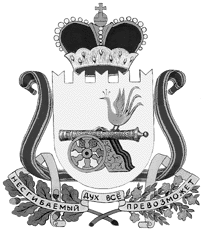 АДМИНИСТРАЦИЯВЯЗЬМА - БРЯНСКОГО СЕЛЬСКОГО ПОСЕЛЕНИЯВЯЗЕМСКОГО РАЙОНА СМОЛЕНСКОЙ ОБЛАСТИР А С П О Р Я Ж Е Н И Еот 09.06.2021                                                                                          № 59-р                             В целях обеспечения своевременной и качественной подготовки объектов жилищно-коммунального хозяйства Вязьма - Брянского сельского поселения Вяземского района Смоленской области к работе в осенне-зимний период 2021 – 2022  годов, руководствуясь Федеральными законами от 06 октября 2003 года № 131 – ФЗ «Об общих принципах организации местного самоуправления в Российской Федерации», от 27 июля 2010 года №190-ФЗ «О теплоснабжении», приказом Минэнерго России от 12.03.2013 № 103 «Об утверждении Правил оценки готовности к отопительному периоду»  и статьей 26 Устава Вязьма - Брянского сельского поселения Вяземского района Смоленской области:	1. Утвердить прилагаемый План мероприятий по подготовке объектов жилищно-коммунального хозяйства Вязьма - Брянского сельского поселения Вяземского района Смоленской области к отопительному периоду 2021 – 2022 годов.          2.Обнародовать настоящее распоряжение путем размещения на информационном стенде и на официальном сайте Администрации Вязьма-Брянского сельского поселения Вяземского района Смоленской области http://вязьма-брянская.рф/         3. Контроль за исполнением настоящего распоряжения оставляю за собой    Глава муниципального образования                                                                    Вязьма - Брянского сельского поселенияВяземского района Смоленской области                              В.П. ШайтороваПриложениек распоряжению Администрации Вязьма-Брянскогосельского поселения Вяземского районаСмоленской области от 09.06.2021 № 59-р ПЛАН МЕРОПРИЯТИЙпо подготовке объектов жилищно-коммунального хозяйстваВязьма - Брянского сельского поселения Вяземского района Смоленской областик отопительному периоду 2021/2022 годаОб утверждении плана мероприятий по подготовке объектов жилищно-коммунального хозяйства Вязьма - Брянского сельского поселения Вяземского района Смоленской области к отопительному  периоду 2021 – 2022 годов№п/пНаименование мероприятийСроки выполнения работОбъем капитальных вложений (тыс. руб.)Источник финансированияОтветственные исполнители1234561.Проведение заседаний штаба по осуществлению контроля за ходом работ по подготовке объектов жилищно-коммунального хозяйстваежемесячноВ.П. Шайторова2.2.1.Осуществление контроля за выполнением работ по подготовке к зиме канализационных объектов ООО «Стимул».  Мероприятия по подготовке к зиме канализационных объектов:июнь - сентябрьВ.П. Шайторова2.1.1.Промывка канализационной сети. Прочистка колодцев.2021 год4,00ООО «Стимул»ООО «Стимул»2.1.2.Ремонт воздуходувок;Замена 2-х воздуходувок.2021 год;сентябрь2021 год986,6Администрация Вязьма-Брянского сельского поселения,ООО «Стимул»В.П. Шайторова,ООО «Стимул»2.1.3.Контроль качества очищенных сточных вод2021 год172,00ООО «Стимул»ООО «Стимул»2.1.4.Уборка территории (скашивание травы, спиливание кустов и деревьев). Уборка берега ручья «Купля» от бытового мусора. Очистка колодцев, трубопровода от растительности.2 и 3 квартал 2021 год20,00ООО «Стимул»ООО «Стимул»2.1.5.Текущий ремонт КНС – 300, КНС – 150, КНС – ул. Авиационная (Покраска, ремонт канализационных насосов, подготовка электрооборудования к зиме и др.)2 и 3 квартал 2021 год41,5ООО «Стимул»ООО «Стимул»2.1.6.Ремонт сетей канализации (прочистка и промывка канализационной сети, ремонт канализационных колодцев, замена напорных рукавов для насоса и др.)2 и 3 квартал 2021 год90,00ООО «Стимул»ООО «Стимул»3.3.1.Осуществление контроля за выполнением работ по подготовке к зиме водопроводных сетей ООО «Стимул».Мероприятия  по подготовке к зиме водопроводных сетей: май - сентябрьВ.П. Шайторова3.1.1.Ремонт и замена светильников, покраска входных ворот, покос травы на станции 2 подъема2 и 3 квартал2021 год8,7ООО «Стимул»ООО «Стимул»,3.1.2.Устранение аварийных ситуаций на водопроводной сети 2021 год145,00ООО «Стимул»ООО «Стимул»3.1.3.Ревизия водопроводных задвижек, запорной арматуры взамен вышедших из строя3 квартал 2021 год10,00ООО «Стимул»ООО «Стимул»4.4.1Осуществление контроля за выполнением работ по подготовке к зиме объектов теплоэнергетического участка ООО «Стимул».Мероприятия по подготовке к зиме объектов теплоэнергетического участка ООО «Стимул»:май - сентябрьВ.П. Шайторова4.1.1.Работы на газовой котельной (химическая промывка теплообменников, ревизия и замена насосного оборудования, ремонт насосов, ремонт расширительного бака и др.)2 и 3 квартал2021 год1943,00ООО «Стимул»ООО «Стимул»4.1.2.Благоустройство прилегающей территории и здания котельной; откос территории котельной2 и 3 квартал2021 год41,00ООО «Стимул»ООО «Стимул»4.1.3.Экспертиза пром. безопасности газо-горелочных устройствиюнь2021 год156,00ООО «Стимул»ООО «Стимул»4.1.4.Режимно-наладочные работы КИПиАдекабрь2021 год319,08 ООО «Стимул»ООО «Стимул»4.1.5.Замена теплообменниковиюль2021 год550,00ООО «Стимул»ООО «Стимул»4.1.6.Работы на центральном тепловом пункте (ревизия, обслуживание сетевых насосов, установка резервного теплообменника и др.)2 и 3 квартал2021 год503,00ООО «Стимул»ООО «Стимул»4.1.7.Приобретение и замена 2-х бойлеров на ЦТП3 квартал2021 год600,00Администрация Вязьма-Брянского сельского поселенияВ.П. Шайторова4.1.8.Работы на тепловых сетях (замена запорной арматуры, восстановление изоляции тепловых сетей, промывка и опрессовка тепловых сетей и др.)2 и 3 квартал2021 год577,00ООО «Стимул»ООО «Стимул»4.1.9.Текущий ремонт системы теплоснабжения2021 год100,00Администрация Вязьма-Брянского сельского поселенияВ.П. Шайторова,ООО «Стимул»5.Осуществление контроля за выполнением работ по подготовке к зиме жилых домов ООО «Стимул».июнь - сентябрьВ.П. Шайторова